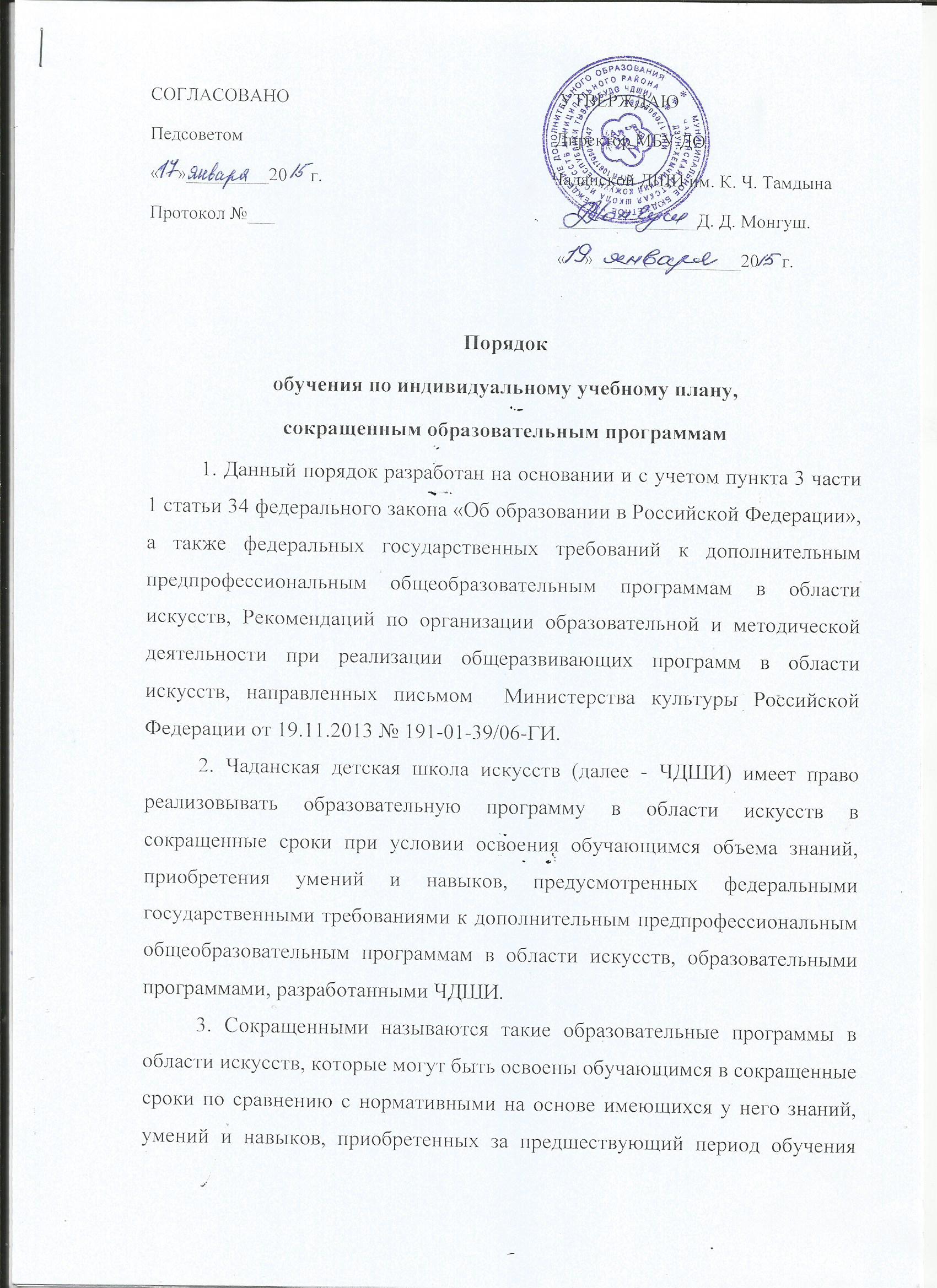 Порядок обучения по индивидуальному учебному плану, сокращенным образовательным программам1. Данный порядок разработан на основании и с учетом пункта 3 части 1 статьи 34 федерального закона «Об образовании в Российской Федерации», а также федеральных государственных требований к дополнительным предпрофессиональным общеобразовательным программам в области искусств, Рекомендаций по организации образовательной и методической деятельности при реализации общеразвивающих программ в области искусств, направленных письмом  Министерства культуры Российской Федерации от 19.11.2013 № 191-01-39/06-ГИ.2. Чаданская детская школа искусств (далее-ЧДШИ) имеет право реализовывать образовательную программу в области искусств в сокращенные сроки при условии освоения обучающимся объема знаний, приобретения умений и навыков, предусмотренных федеральными государственными требованиями к дополнительным предпрофессиональным общеобразовательным программам в области искусств, образовательными программами, разработанными образовательной организацией.3. Сокращенными называются такие образовательные программы в области искусств, которые могут быть освоены обучающимся в сокращенные сроки по сравнению с нормативными на основе имеющихся у него знаний, умений и навыков, приобретенных за предшествующий период обучения (непосредственно в данной образовательной организации или за ее пределами, в том числе, в форме самообучения). 4. Сокращение срока освоения образовательной программы в области искусств допускается при условии разработки ЧДШИ сокращенной образовательной программы и готовности обучающегося к ее освоению. Решение об освоении обучающимся сокращенной образовательной программы в области искусств должно приниматься коллегиальным органом ЧДШИ (советом образовательной организации или педагогическим советом) при наличии соответствующего заявления от родителей (законных представителей) обучающегося.5. Имеющиеся у ребенка знания, умения и навыки, приобретенные им за пределами ЧДШИ, а также наличие у него творческих и интеллектуальных способностей, а при необходимости - и физических данных, могут позволить ему:- приступить к освоению образовательной программы не с первого года ее реализации (поступление в ЧДШИ не в первый, а в другие классы, за исключением выпускного);- перейти на сокращенную образовательную программу в области искусств в процессе обучения в ЧДШИ после достижения высоких результатов освоения пройденного учебного материала.6. ЧДШИ имеет право реализовывать образовательную программу в области искусств по индивидуальным учебным планам при условии освоения обучающимся объема знаний, приобретения умений и навыков, предусмотренных соответствующими федеральными государственными требованиями, соответствующей образовательной программой. Реализация учебного процесса по индивидуальному учебному плану может осуществляться в следующих случаях: - наличие у обучающегося творческой и интеллектуальной одаренности, подтверждающей возможность освоения учебных предметов в индивидуальном режиме;- наличие у обучающегося медицинских показаний, предусматривающих иной режим посещения учебных занятий, нежели режим, установленный общим расписанием.7. Решение об обучении по индивидуальному учебному плану, сокращенным образовательным программам, оформленное приказом руководителя ЧДШИ, принимается:на основании заявления обучающегося, родителей (законных представителей);рекомендаций уполномоченных лиц (преподавателей, заведующих отделами и др.);решения о возможности обучения обучающегося по сокращенной образовательной программе, индивидуальному учебному плану, принятого педагогическим советом.СОГЛАСОВАНОПедсоветом«  » _________ 20    г.Протокол № __УТВЕРЖДАЮДиректор МБУ ДОЧаданская ДШИ им. К. Ч. Тамдына___________ Д. Д. Монгуш«  » ___________ 20    г.